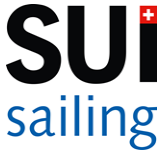 RAPPORT FINAL du Championnat de Suisse …………….. de la classe  …………………………….1)	Date:	du ..........................	au ..........................	Nombre de jours de compétition:.............2)	Club organisateur: .....................................................	Ev. club qui patronne: ..............................3)	Plan d’eau, lieu:  ......................................................................................................…………………4)	Président du Comité d’Organisation:  ..............................................................................................

Président du Comité de Course (NRO) :  ........................................................................................5)	Représentant de la classe:  .............................................................................................................
Jaugeur: …. .....................................................................................................................................
6)	Jury:	1. Président (NJ):  ..................................................................Région: …....…Club: ……...
		2. Juge 2 (NJ) :  .....................................................................Région: …....…Club: ...........
		3. Juge 3 (NJ) :  .....................................................................Région: …....…Club: ……….

		4. Remplaçant : .....................................................................Région: …....….Club: ...........7)	Délégué de Swiss Sailing :................................................................. Région: ........... Club: ……....Avis de course:	L’avis de course a-t-il été publié selon le règlement de CS?	Oui 	Non Le championnat de Suisse a-t-il été publié au niveau international ? 		Oui 	Non 
	(art. 3.1.4 du règlement CS)10)	Nombre de bateaux inscrits 15 jours avant le début du CS:	Total:.............
(art. 4.1.1 Règlement de CS / doit atteindre le minimum prévu)	Bateaux suisses: ..........
	Nombre de bateaux suisses qui ont participés (au moins à une manche): .............	(art. 4.1.2 Règlement de CS)11)	Organisation du CS:	Les exigences concernant l’organisation de régates ont-elles été remplies 				selon le règlement de CS ?				1.  Instructions de course	(art. 4.2.)	Oui	Non 				2.  Contrôle des participants      (art. 4.3)	Oui	Non 
				2.  Jauge			(art. 4.5)	Oui	Non 
				3.  Durée, nombre de manches	(art. 3.2.2)	Oui	Non 
				4.  Régates			(art. 4.2)	Oui	Non 
				5.  Classement			(art. 4.7)	Oui	Non 					6.  Publicité des participants	(art. 4.3.1)	Oui	Non 

				Veuillez, en cas de réponse(s) négative(s), donner les raisons qui ont 					permis au délégué Swiss Sailing d’homologuer le Championnat de 					Suisse (c.-à-d. l'attribution du titre):..............................................................................................................................................................................................................................................................................................................................................................
12)	Est-ce que des appels ont été soumis			    Oui			  Non		ou annoncés?						    Oui			  Non	13)	Homologation par le délégué Swiss Sailing :	A. Proposition du président Jury:	    Conditions remplies		  pas remplies	
	   (d’habitude oralement)	B. Décision du délégué:        Championnat de Suisse:   valable		     non-valable	Raison(s), si conditions pas remplies, c’est-à-dire non-valable:
 ...........................................................................................................................................................	...........................................................................................................................................................	...........................................................................................................................................................14)        Equipage vainqueur :
                Barreur: Nom/Prénom : .……….……….... .................................      Pays: ........  Club : ……….       	   Equipage : - Nom/Prénom : …....................................................      Pays: ........  Club : ……….
		        - Nom/Prénom : …....................................................      Pays: ........  Club : ……….
		        - Nom/Prénom : …....................................................      Pays: ........  Club : ……….
		        - Nom/Prénom : …....................................................      Pays: ........  Club : ……….	Deuxième rang:
	   Barreur : Nom/Prénom: .............................................................       Pays: …….. Club: …….…
	   Equipage : - Nom/Prénom : …....................................................      Pays: ........  Club : ……….
		        - Nom/Prénom : …....................................................      Pays: ........  Club : ……….
		        - Nom/Prénom : …....................................................      Pays: ........  Club : ……….
		        - Nom/Prénom : …....................................................      Pays: ........  Club : ……….
	Troisième rang:
	  Barreur : Nom/Prénom :  ……………………………………………      Pays :…….  Club :……….
	  Equipage:  - Nom/Prénom : ….....................................................      Pays: ........  Club : ……….
		        - Nom/Prénom : …....................................................       Pays: ........  Club : ……….
		        - Nom/Prénom : …....................................................       Pays: ........  Club : ……….
		        - Nom/Prénom : …....................................................       Pays: ........  Club : ……….
	 Cette liste peut être requise en forme électronique du Comité de Course.15)	Appréciation des prestations et organisation	:				      insuffisant	   suffisant	 bon	15.1	Jauge						       	  	  				15.2	Organisation à terre				                   	  		15.3	Organisation sur l’eau				       	 	  		15.4	Régates (parcours)				       	  	  		15.5	Instructions des réclamations			       		  		15.6	Administration, évaluation			       		  		15.7	Collaboration avec la classe			       	 	  		15.8	Défraiement					       	 	  15.9	Manifestations sociales				       	 	  		Si insuffisant, prière d’indiquer la (les) raison(s) : ...............................................................		.............................................................................................................................................		............................................................................................................................................16)	Concept de sécurité etservice de sauvetage:	- Concept de sécurité conforme:  ...............................................................				- Nombre et genre de bateaux de sauvetage:.............................................

				- Contact avec organisations de sauvetage: …………….….…………...…..

				- Contact avec police du lac :	……………………………………………….17)	Appréciation du Championnat par les participants:  …....................................................................
	…………………………………………………....………………....………….........................................	…………………………………………………....………………………………...………………………….	............	.............................................................................................................................................	..........................................................................................................................................................18)	Statistiques:

	Contrôles de jauge: nombre de réclamations:  ………..(ev. avec rapport spécial)
	Nombre de manches:	valables: ………	annulées: ….......	Nombre de „rappels“: …………	Nombre de départs avec „drapeau noir“ ……….	      Nombre BFD: ……….	Avec l’annexe P: nombre de pénalités: ……….	      Nombre d’abandon …..  Nombre DNE: …..	Nombre de réclamation: ………			      Nombre de demandes de réparation: …...19)	La conférence finale avec le directeur CC, le président du Jury et le représentant de la classe
	a été réalisée :		 Oui		 Non
20)	Ce rapport est accompagné des annexes suivantes:	Avis de course (avec formulaire d’inscription) et 
		instructions de course (avec croquis du parcours)	Classement final *)	Décisions du jury*)  comprenant le nom, prénom et club de tous les membres de l’équipage21)	Le soussigné confirme avec sa signature l’exactitude de ce rapport:	Délégué de SWISS SAILING:  ………………………………………………………..	Lieu:.......................................................		Date:..........................................22)	Copies du rapport (sans annexes) à :	- Président du CO
	- Président du Jury
	- Directeur du CC	- Représentant de la classe